		                                                Ciechanów, dn. 07.11.2018 r. 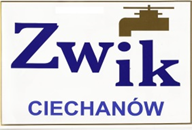 WYJAŚNIENIADO SPECYFIKACJI ISTOTNYCH WARUNKÓW ZAMÓWIENIA Sygnatura sprawy: EF/W3/1/2018	W związku z prośbą o wyjaśnienie treści specyfikacji istotnych warunków zamówienia  w postępowaniu o udzielenie zamówienia na „Kompleksowa obsługa bankowa oraz udzielenie i obsługa kredytu odnawialnego w rachunku bieżącym w latach  2019 – 2022” Zamawiający  –  Zakład Wodociągów i Kanalizacji w Ciechanowie Sp. z o.o. udziela odpowiedzi na postawione pytania: PYTANIE 1:	Prosimy o dostarczenie do analizyOdpisu struktury (specyfikacji technicznej) aktualnie wykorzystywanych przez Zamawiającego formatów plików importów (np. przelewów) i eksportów ( np. wyciągów) danych.Przykładowych plików aktualnie wykorzystywanych przez Zamawiającego formatów plików importów (np. przelewów) i eksportów (np. wyciągów) danych.ODPOWIEDŹ:	Wyciąg bankowyWpłata za f - rę; ; 11111111111111111111111111; 100,00.C;PLN;ZWIK W CIECHANOWIE SP. Z O.O. ; ; ; ; wpłata za f-rę ; ; ; ;	Pole 1 – Niewykorzystywane	Pole 2 – Data operacji	Pole 3 – Opis (niewykorzystywane)	Pole 4 – Puste	Pole 5 – Numer rachunku bankowego 26 cyfr	Pole 6 – Kwota (Separator części dziesiętnej -,)	Pole 7 – Wyróżnik Przychodu/Rozchodu	Pole 8 – Symbol waluty	Pole 9 do 12 – Nazwa Kontrahenta	Pole 13 do 416 – OpisImport przelewów:Wykorzystujemy plik w formacie elixir O, standard polskich znaków CP852.PYTANIE 2:	Prosimy o informację jakie inne formaty dostępne w systemach finansowo – księgowych Zamawiającego są możliwe do wykorzystania przy imporcie i eksporcie danych?ODPOWIEDŹ:	Preferowany jest format obecnie używany plik o liniowej strukturze.PYTANIE 3:	Prosimy o udostępnienie linku lub przesłanie pełnego sprawozdania finansowego za 2016 i 2017 składającego się z (wprowadzenia do sprawozdania finansowego, dodatkowe informacje i objaśnienia, zestawienie zmian w kapitale, rachunek przepływów pieniężnych, sprawozdaniem zarządu, uchwała o podziale zysku i o zatwierdzeniu sprawozdania).ODPOWIEDŹ:	Pełne sprawozdania finansowe za 2016 i 2017 rok przedstawiamy w załącznikach.PYTANIE 4:	Prosimy o przesłanie raportu i opinii audytora z badania sprawozdania finansowego za 2016 i 2017 r.ODPOWIEDŹ:	Raporty i opinia audytora z badania finansowego za 2016 i 2017 r. przedstawiamy w załącznikach.PYTANIE 5:	Prosimy o przesłanie lub zamieszczenie na stronie Zamawiającego bilansu na 30.06.2018 oraz bilansu i rachunku zysków i strat na 30.09.2018 r.ODPOWIEDŹ:PYTANIE 6:	W przedłożonym przez Zamawiającego F01 na 30.06.2018 Spółka wykazuje kwotę 1.167 TPLN w innych przychodach operacyjnych – z jakiego tytułu są to przychody?ODPOWIEDŹ:	Są to głównie:Odpisy amortyzacyjne od środków trwałych dofinansowanych przez UE;Opłaty dodatkowe za przekroczenie norm w ściekach.Nadto informujemy, iż powyższe wyjaśnienia stają się wiążące dla wszystkich Wykonawców ubiegających się o udzielenie przedmiotowego zamówienia i stanowią integralną część SIWZ, wysłanej przez Zamawiającego wybranym Wykonawcom.  